Сценарий конкурса «А ну-ка, девочки!»  8 марта для детей старшего дошкольного возраста 2023годМуз.рук.: Кондратьева Лидия Рахибовна Цель: формирование у детей осознанного отношения к семье, семейным отношениям, уважения и почитания к женщине, девочке.      Задачи:       - развитие актёрских способностей детей;- создание у детей эмоционально - положительного настроя и обогащение жизненного опыта знаниями и впечатлениями.      Участницы: девочки старшей и подготовительной групп детского сада      Дети под песню «Про маму» входят в зал, останавливаются врассыпную.Ход: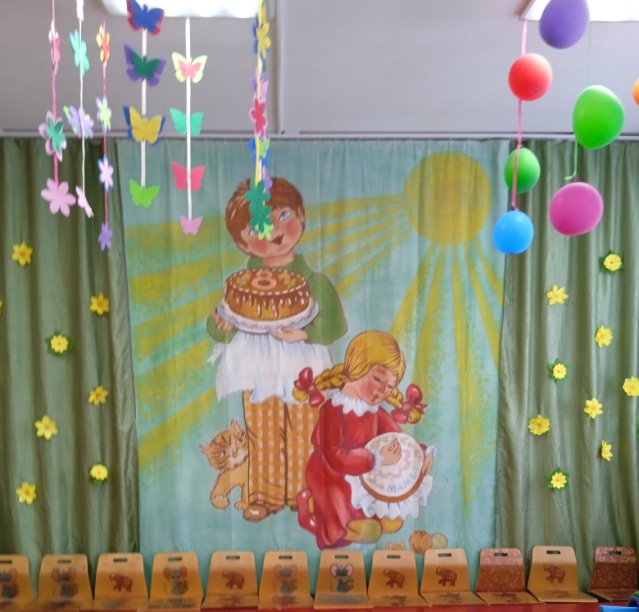 1Ведущий:  С Днем 8 Марта, С праздником весенним,  С первыми цветами В этот светлый час! Дорогие наши, Милые, красивые, Самые родные, Поздравляем вас!Мальчик: Этот праздник цветами украшен,    Огоньками улыбок согрет.    И сегодня девочкам нашим    Наш горячий, весенний привет!Девочки:  Мы наших мам и бабушек  Поздравим с Женским днем.  И песенку задорнуюДля них сейчас споем! Песня «Наступает праздник наших мама»Общий танец «Мы дочки и сыночки»1.Ведущий:    Наши милые девчушки   В этом зале как цветы!   Так давайте им устроим    Славный праздник красоты!2.Ведущая: Ах, сколько хлопот и волнений! Ах, сколько забот и сомнений! 
Поверьте нам, девочки, все вы красивы!Обаятельны, умныИ загадок вы полны!Мы сейчас их разгадаем!Мы наш конкурс начинаем!
1.Ведущая. Наше независимое и доброжелательное жюри будут оценивать таланты наших участниц.(Представляет жюри).Жюри занимают свои места.2.Ведущий: Сегодня наши девочки покажут все свои таланты и умения, а мальчики будут болеть и поддерживать своих девочек.1 КОМАНДА «ЗОЛУШКИ» 2 КОМАНДА «БЕЛОСНЕЖКИ»1.Ведущая. Все готово, все готовы! Объявляю1.Первый конкурс «Умняша»1.Ведущая. Вам нужно будет отгадывать загадки.Загадки всевозможные,Легкие и сложные. (Загадки загадываются по очереди каждой команде)1. На кустах в саду растет,    Запах сладкий, словно мед,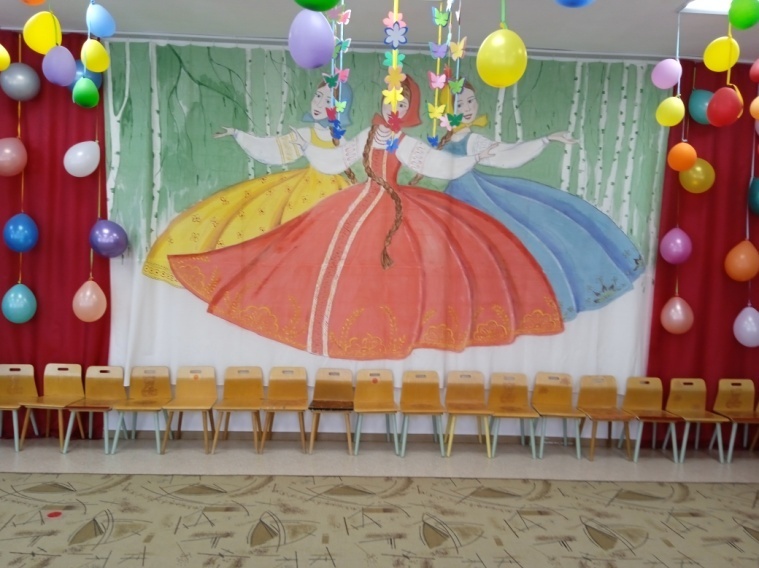     Но не редко льются слезы    Тех, кто рвет руками … (розы) 2. На поляне у реки     Гордо держат стебельки     Как фарфоровые чашки     Белоснежные… (ромашки)   3. Колосится в поле рожь,      Там во ржи цветок найдешь.      Хоть не красный он, а синий      И на звездочку похож… (василек)4. На зелёной хрупкой ножке     Вырос шарик у дорожки.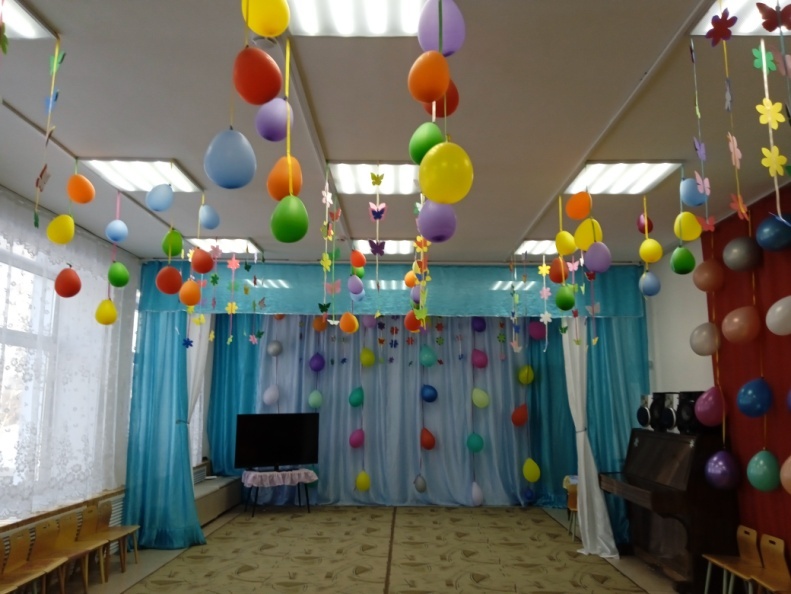       Ветерочек прошуршал      И развеял этот шар. (одуванчик).   5. У куклы пять нарядных платьев.       Какое нынче надевать ей?       Есть у меня для платья шерсть,      Свяжу и платьев будет... (6)    6. На большом диване в ряд       Куклы Танины сидят:       2 матрешки, Буратино       И веселый Чипполино.       Помогите Танюшке     Сосчитать игрушки (4)              7.  Привела гусыня - мать     Шесть детей на луг гулять.      Все гусята как клубочки.     Три сынка, а сколько дочек?  (3)            8.  Три ромашки-желтоглазки                   Два весёлых василька                   Подарили маме дети.                   Сколько же цветов в букете? (5)         9.  За какими цветами послала мачеха падчерицу в новогоднюю ночь в лес к 12 месяцам? (Подснежники)         10. Какой предмет потеряла Золушка на балу? (Хрустальную туфельку)         11. На каком цветке сидела Царевна-лягушка со стрелой Ивана-царевича  (На кувшинке)12.    Что попросила привести младшая дочь из заморских стран у батюшки?  (Аленький цветочек)Ведущий: Предлагаем вашему вниманию «Сценку Наши мамы лучше все»под.гр.№1Наши мамы лучше всехВедущий.  Кто на лесенке сидел,                    Кто на улицу смотрел.                    Дима ел (держит пакетик с чипсами),                    Саша играл (держит * Тетрис»),                    Максим мелками рисовал.                    Дело было вечером,                    Делать было нечего.                    Вот проехала машина.                     Кот забрался на чердак.                    Тут сказал ребятам Дима                        Просто так...Дима.  А у меня в кармане чипсы. А у вас?Оля.     А у меня в кармане клипсы. А у вас?Саша.  А у нас сегодня кошка               Родила вчера котят.              Котята выросли немножко,              А «Китикет» есть не хотят! Максим. А у нас на кухне газ. А у вас?Сережа. А у нас микроволновка. Ловко?Ната.  А из нашего окошка             Рынок весь, как на ладошке.            Каждый день смотрю и жду...            Площадку детскую хочу! Саша. А у нас был тихий час — Это раз.             Яма есть среди двора — Это два.             А в-четвертых, наша мама завтра едет в Новосиб,              Привезет товары мама —             Всех на рынок пригласит.Ведущий. С лесенки ответил Вова... Вова. Предприниматель мама? Клево! Оля. А вот у Маши, например, Мама милиционер! Саша. А мама Юли, мама Димы — Продавщицы в магазинах! Дима. А у меня простой ответ — Моя мама логопед! Ната. Всех важней... Ведущий. Сказала Ната... Ната. Мама с пищекомбината. Кто наделает вам вафель? Точно не предприниматель! Вова. А у Алены и Ивана Бухгалтерами обе мамы! Дима. А у Вали и у Кати Мамы в школе преподаватели! Ведущий. И сказал Максимка тихо... Максим. Моя мама не портниха, Не кассир, не контролер, Мама просто режиссер. Ведущий. Отозвался первым Вова-Вова. Мама — праздник?! Это клево! Повар делает компоты, Это очень хорошо! В бухгалтерии отчеты, Это тоже хорошо! Доктор лечит нас от кори, Есть учительница в школе.  Мамы всякие нужны, 1!Мамы всякие важны. Все. Ну а мамы наши   Всех милей и краше!1.Ведущий: Для всех прекрасных мам танец «Слоники»2.Ведущий:Игра для болельщиков «Он - она»Он слон - она… слонихаОн лось – она …Он кот - она …Ну, конечно, это кошка. Ну, ошиблись вы немножкоТак сыграем еще разОн морж - она …Он заяц - она ….Он бык - она …Всем знакомо это слово?Да,да,да!  Она - корова!2.Ведущий: Теперь мы переходим ко второму конкурсу, а сейчас проверим, какие наши девочки хозяйки.2.Конкурс «Уборка» Члены команд по очереди должны докатить веником воздушный шар до противоположной стороны и обратно. Оценивается скорость и аккуратность, игра – эстафета «Веникобол»После девчонок играют дети, которые не задействованы в конкуре1.Ведущий: Вы, друзья, скажите прямо,Есть у вашей мамы мама?Сварит кто для вас компот?Платье к празднику сошьет,Испечет оладушки – ну конечно…Все: Бабушка!3.Конкурс «Знатоки швейного дела» (По очереди каждой команде, задается вопрос)1Они обычно для шитья; и у ежа их видел я.Бываю на сосне, на ёлке, а называются? (Иголки)2По реке взяд, вперёд ходит, бродит пароход.Остановишь – горе! Продырявит море! (Утюг)3.Упрятались голышки в лохматые мешки:4.Четверо вместе, одна на шесте. (Рукавички)5.Варежки для ног. (Носки)6.Смотается - с кошку, растянется – с дорожку. (Клубок)7.Инструмент бывалый - не большой, не малый.У него полно забот, он и режет, и стрижет.(Ножницы)8.Пушистая, а не зверь. Греет, а не печка. (Шуба)9.Они, как мамины ладони, они, как гнездышко для птички.Их бабушки внучатам вяжут. Зовут их просто … (рукавички)10.Вокруг шеи свернулся калачик,От мороза детишек спрячет. (Шарф)11.Все в снегу стоят деревья, белый на земле ковёр.На прогулку мы наденем этот головной убор. (Шапка)1.Ведущий: Нашим любимым бабушкам мы подарим веселую песню:Песня «Ходит моя бабушка в фартуке цветном»2.Ведущий: Посмотрим, какие помощники наши мальчики! Конкурс для мальчиков «Перенеси покупки» игра-эстафета. 2.Ведущий: Предлагаю  4.конкурс для девочек- «Матрешки».Девочки выстраиваются в две команды  команды. У всех в руках косынки. Команды стоят в затылок друг другу. По команде 1- матрешка поворачивается и завязывает косынку 2-й девочке, вторая третьей и т. д. Последняя завязывает первой и встают в хоровод. Кто вперед, тот победил.1.Ведущий: Какие красивые у нас получились матрешки.  5.Конкурс «Сказочная викторина»Вопрос-ответ по очереди каждой команде, мальчики болеют и оказывают помощь, если девочки затрудняются.1. Какая героиня сказок летала на ступе? (Баба Яга)2. Самая красивая кукла с синими волосами в театре Карабаса- Барабаса? (Мальвина)3. Какая героиня помогла ослику ИА и подарила ему в день рождения хвост? (Сова)4. Что мешало спать сказочной принцессе? (горошина)5. За кем Емеля отправился на печке во дворец? (За Несмеяной)6. Кто спал в скорлупе от грецкого ореха? (Дюймовочка)7. Кто подарил Буратино Золотой ключик? (Черепаха Тортила)8. Кому несла пирожки Красная шапочка? (бабушке)9. Растаявшая внучка, у дедушки и бабушки? (Снегурочка)10. Как звали сестру Кая? (Герда)11. Сказочное существо, которое умело чеканить золотые монеты, ударом копыта. (Золотая антилопа)12. Какую хитрую героиню сказки повстречал на своём пути Буратино? (лису Алису)13. У какой сказочной девочки карета была сделана из тыквы, в которой она отправилась на бал? (У Золушки)2.Ведущий: Мы с вами подошли к очень интересному конкурсу, который очень любят все девочки, а называется он «Модницы».Конкурс Дефиле Модниц:Любая девочка втайне мечтает примерить мамины туфли на шпильке. Мы предлагаем воспользоваться этим!Игра – эстафета: «Нарядись к празднику» (наряд приносят из дома)Девочки парами проходят по залу, украшенные подручными средствами (шарфы, шляпки, бусы, сумки и туфли).Болельщики выбирают победительницу.Шуточный танец: «Модницы» под песенку «Я у зеркала стою и хохочу»(танцуют все девочки)1.Ведущий: Наши девчонки настоящие модницы, а наши мальчики защитники девочек и будущие защитники нашей Родины, Предлагаем вашему вниманию танец «Граница» в исполнении мальчиков.2.Ведущий: Лучшим подарком для наших мам будет лирический танец с шарфами. Песня «К тебе одной навстречу я с радостью бегу»Ведущая.  Предоставляю слово жюри.Жюри награждает участницЖюри: Сегодня в нашем конкурсе нет проигравших! А значит все девочки-победители!Награждается команда «Золушки», занявшая 1 место в развлекательно-игровой программе «А ну-ка, девочки!»ДипломамиНаграждается команда «Белоснежки», занявшая 1 место в развлекательно-игровой программе «А ну-ка, девочки!» ДипломамиА еще за проявленный талант каждой девочке вручается медаль!1.Ведущая. В конкурсе все было мило,Значит, дружба победила!И скажу вам честно, прямо.Конкурс наш - подарок мамам!А закончить наш праздник хотелось бы веселым танцем «Замечательный сосед» (танцуют девочки).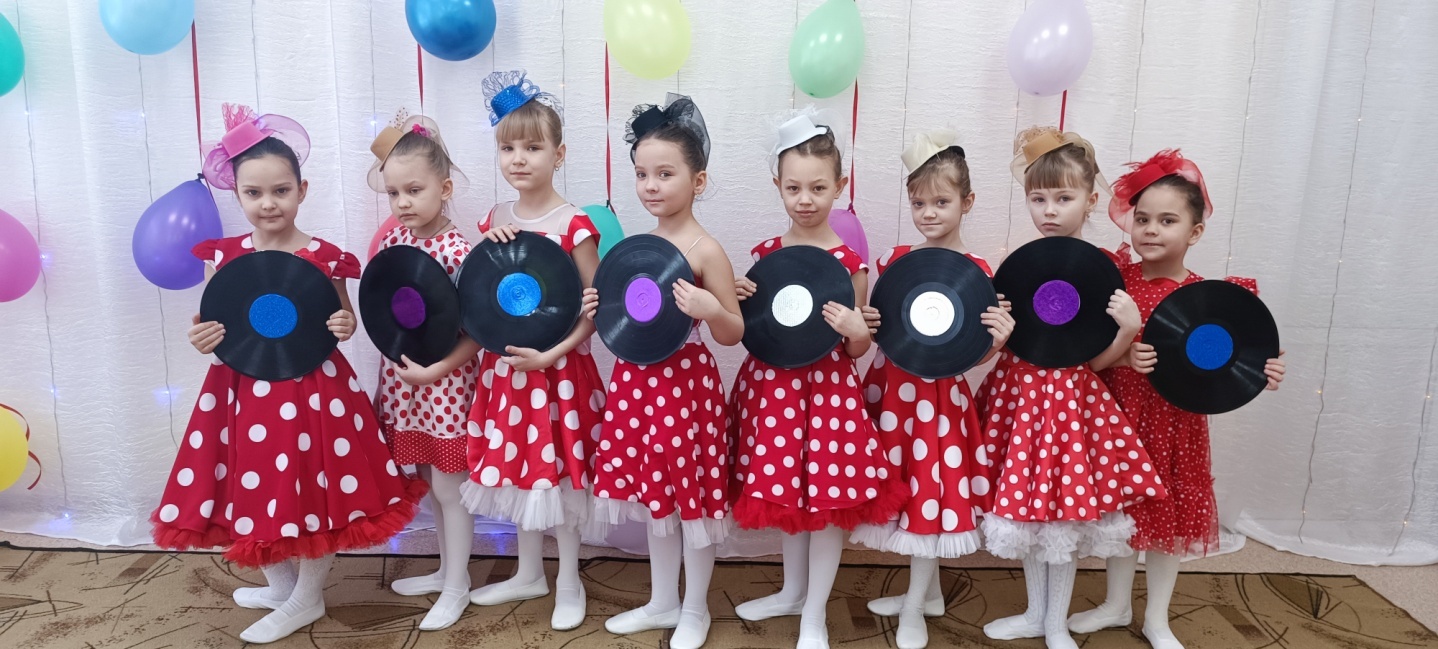 2.Ведущий:  Не старейте, не болейте,Не сердитесь никогдаИ такими молодымиОставайтесь навсегда!Ведущая. Спасибо за внимание! Конкурс окончен. До свидания!Фото-отчет  Участие детей в праздничном концерте, посвященном 8 марта в Д.К. «Лира».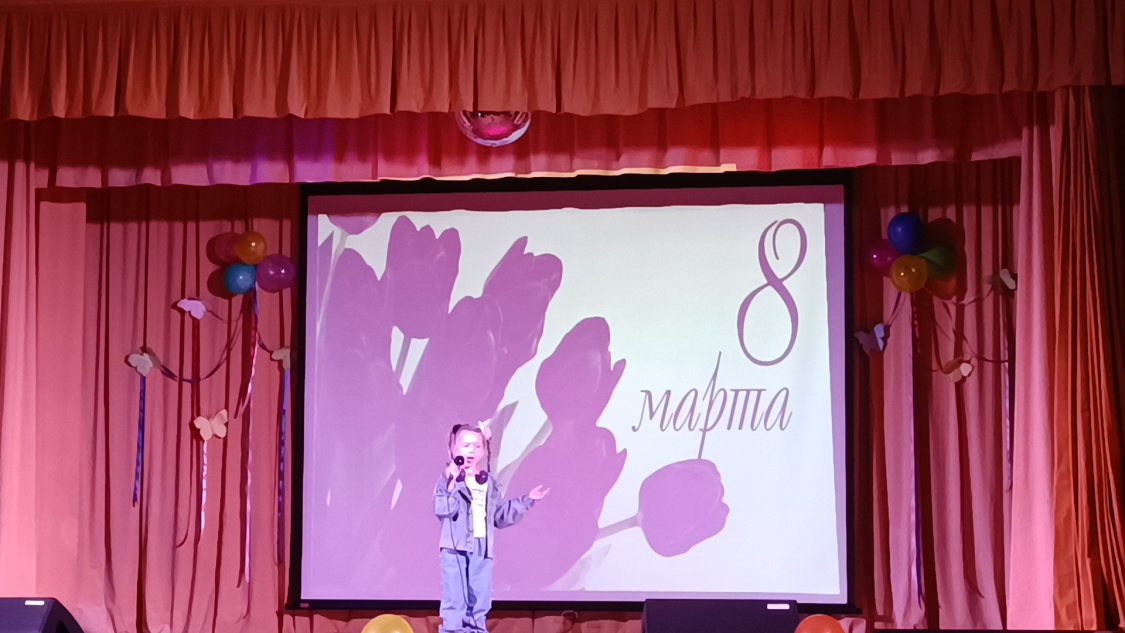 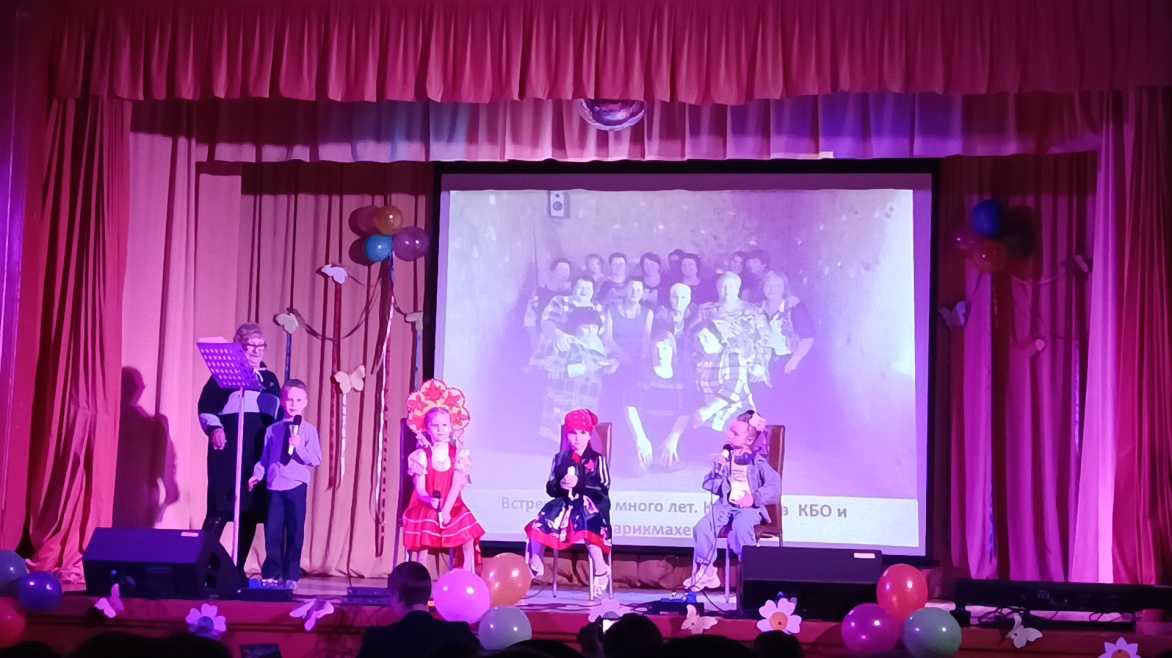 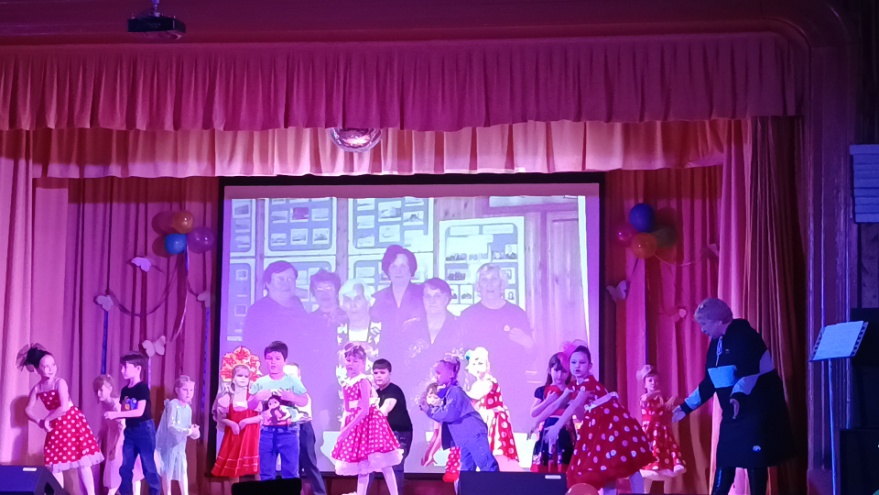 